Amol 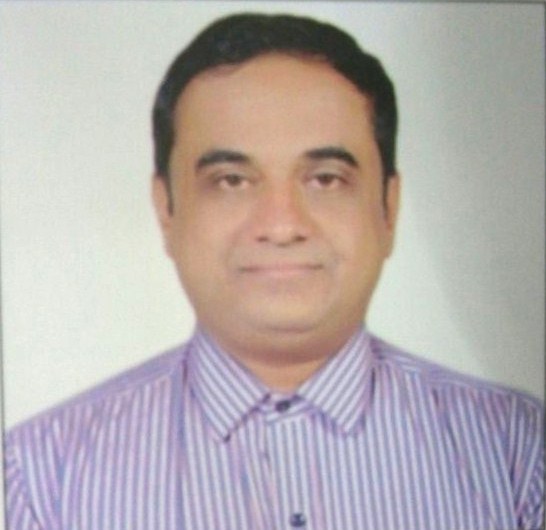 Amol.359983@2freemail.com 				___________________________________________________________________________________ObjectiveA young, dynamic and energetic Supply Chain Professional with 15+ years of rich experience in Warehousing, Logistics & Operationsmostly in FMCG Companies looking for a better position in FMCG company to use my professional experience for achieving company targets as well as my personal growth.Organizational Experience:- Presently working from March 2015 to till date with Jay Hanuman Milk and Milk Products,Sangamner (Dist – Nashik) as a Sr. Executive– Operations. Jay Hanuman is the manufacturer of Milk &Total Bi-products range with the brand name of “RANJAN”. We are distributing our products locally in the India market.Job Responsibilities:-Support to Sales Team to develop new distributors.Taking orders from the Customers/ Distributors for Milk, Bi Products and ICE Cream.Institutional sales planning.Punching of orders in the system to process the invoice.To search and appoint new distributors/ Customers.Directing the functions of Receipt/issue, Inspection, Bill processing &relatedDocumentation.Supervising the preparation of other correspondences to provide feedback to top management.Taking care for Logistics operation.Insure Timely delivery with Quality product.Co-ordination with Warehouse,Quality, Production, Account.Daily sales & distribution planning.Co-Ordination with Warehouse to Ensure Product availability, date of Production n Temperature of the product.Daily follow up with Distributors to ensure Full order, timely delivery with quality product.Attending the customer issues concerning to Loading, Temperature& transportation related activity & interact with them to resolve it.Root Mapping of Containers. /Vehicle.Handling customer Complaints.Maintaining the records.Ensuring customer Satisfaction.Past Organizational Experience:-Worked with ‘Foods (I) Ltd. (Pune)’– as an Asst. Manager – Commercialfrom Aug., 2011 to Feb. 2015.Job Responsibilities:-Responsible for the Branch and Local purchase.Working on dot net software.Negotiating with vendors.New vendor development.Coordinating with Production,Quality Control, Accounts, Costing & Customer Service Departments.Following up with vendors for continuous supply.Ensuring on time delivery of the goods against the order with good service and quality.Maintaining the inventory of stock.Maintaining of Cycle inventory.Follow up with accounts/ Bank for Vendors Payment.Dispatch Planning of Local & interstate stocks transfer. Disposal the scrap material as per the company norms.  Material Planning & Inventory Control: Managed Day today’s manpower activity.Follow up for the slow moving, non-moving and dump stock for smooth functioning.Up-keeping the Inward and dispatch records.ITC Foods Ltd. (Ranjangaon - PUNE) – Worked as WSP Asst.Managerin Chamadia group(Logistics and Supply Chain)From Nov. 2010 to July, 2011.Job Responsibilities:-Managed the Finished Goods Stores. Managed day today manpower activity.Improved Operational efficiencies.Ensured on - time delivery of the goods against the order.Ensured maximum Optimization of Truck load ability to minimizing the Freight cost Per kg product.Worked on SAP system in SD module.Dispatch-planning of local & intra state stocks transfer. Maintaining Cycle inventory.Maintaining all records as per IMS (Integrated Management System).Ensuring Environmental health & Safety at work place.Managed more than 100 MT stock. Kept the store ready as per the process Industry requirement.Effective material handling through proper stacking & adopting FIFO/Safety measures At storage locations to enable smooth and timely movement of stocks.Follow up for continuous movement of stock from factory to Hub.Follow up for the slow moving, non-moving and dump stock for smooth functioning.Up-keeping the Inward and dispatch records.Mother’s Dairy Fruit & Vegetable Pvt.Ltd. (Pune) - Worked as Sr. Executive (Logistics) - From Feb., 2009 to July, 2010Job Responsibilities:-Follow up with distributors for daily milk orders.Daily sales n distributionplanning.Responsibility of finished goods & total supply of products within desired area.(Milk Section)	Management of Primary as well as secondary supply of product.Continuous analysis of Supply chain activity.Negotiating with transporters, shippers/consignees etc. to ensure seamless, cost effective movement of consignment and timely delivery of orders.Directing the functions of Receipts, Inspection, storage, Issues, Bill processing & related Documentation.Overseeing the dispatch of finished products to client locations, adherence to documentation and Internal norms.Controlling effective material handling through proper stacking & adopting FIFO/Safety measures at storage locations to enable smooth and timely movement of stocks.Supervising the preparation of other correspondences to provide feedback to top management.Supervising the fleet of vehicles for ensuring on time delivery & monitoring transit norms.Working in supply Chain Dept. Managing the Finished Goods Stores To maintain the minimum &maximum inventory level.Co-ordination with Production,QC, Account, Costing Departments. Co – ordination with Sales Team for Transactional queries and achievement of monthly business.Disposal/ Scrap the rejected material as per the company/customer policy.Ensuring customer Satisfaction.Improving Operating efficiencies.Ensuring Environment, health & Safety at work place.Punching the orders in the system to process the invoice.Worked on SAP system.Schreiber Dynamix Dairies Industries Limited, Baramati, PUNE - Worked as an Asst. Manager (Stores) - From Jan., 2001 to Feb., 2009Job Responsibilities:-Managing finished goods stores. The product ranging from storage temperatures Of 4 °C to – 22 °C.Handled UHT Milk finished goods stores.Maintaining the Juices Finished goods activity.To maintain the minimum-maximum inventory level.Co-ordination with Production,QC, Purchase, Account, Costing Dept.& Customer.Follow-up for the decision of slow moving items, Questionable & obsolete inventory for regular interval with Internal Business Team & customer.Co-ordination with all third party  viz. Nestle, BNZF, Mother Dairy, Novel Agro, Pantaloons etc. for Finished goods related issuesManaging of day today’s manpower activity.Improving Operating efficiencies toensure customer satisfaction.Continuous analysis of Stores activity.Up keeping of ISO related records.Managing, preserving, identifying, appropriately storing and dispatching the entire range of finished products as per the requirements of ISO 22k, EMS 14001 & OHSAS 18001.Negotiation of final rates and issuing of work orders against the quotation & tenders. Monthly audit of other section as per ISO,food safety & Human Safety standards.Ensuring Environment, health & Safety at work place.Member of the different teams formed for modification, optimization, up-gradation, food and human safety, and infrastructure related to activities of stores.      Developing the logistics network for ensuring seamless, cost effective movement of consignment and timely delivery of orders through MRP.Forecasting for finished goods on long Term & short Term basis.Academic Details:-D. I. E. - Diploma in Industrial Electronics, 1996 -Board of Technical Education, Mumbai. D.C.S - Diploma in Computer Software, 1996	- Aptech Computer, BaramatiB.A. - Bachelor of Arts, 2003 			- Pune UniversityMS-CIT, 2006					- MKCL Pune.SAP SD Module, 2010-Techsteer Institute, Pune  In Computers:-Microsoft Word, Excel, PowerPoint etc. Knowledge of using FoxPro based inventory control systemAcquaintance with SAP System and Dot Net Software.Trainings:-Training on Industrial Safety.Training on GMP.Leadership & Managerial Skill, Interpersonal Relationship.Process Excellence.Six Sigma.5S quality norms.Internal Auditor / Auditee for ISO 22K.Internal Auditor/Auditee for EMS14001 &  OHSAS18001 I hereby declare that the information given above is true to the best of my knowledge and belief. 